Зарегистрировано в Минюсте России 8 ноября 2022 г. N 70863МИНИСТЕРСТВО ТРУДА И СОЦИАЛЬНОЙ ЗАЩИТЫ РОССИЙСКОЙ ФЕДЕРАЦИИПРИКАЗот 4 октября 2022 г. N 614нОБ УТВЕРЖДЕНИИ ПРОФЕССИОНАЛЬНОГО СТАНДАРТА"СПЕЦИАЛИСТ В ОБЛАСТИ ИНЖЕНЕРНО-ГИДРОМЕТЕОРОЛОГИЧЕСКИХИЗЫСКАНИЙ ДЛЯ ГРАДОСТРОИТЕЛЬНОЙ ДЕЯТЕЛЬНОСТИ"В соответствии с пунктом 16 Правил разработки и утверждения профессиональных стандартов, утвержденных постановлением Правительства Российской Федерации от 22 января 2013 г. N 23 (Собрание законодательства Российской Федерации, 2013, N 4, ст. 293; 2014, N 39, ст. 5266), приказываю:1. Утвердить прилагаемый профессиональный стандарт "Специалист в области инженерно-гидрометеорологических изысканий для градостроительной деятельности".2. Установить, что настоящий приказ вступает в силу с 1 марта 2023 г. и действует до 1 марта 2029 г.МинистрА.О.КОТЯКОВУтвержденприказом Министерства трудаи социальной защитыРоссийской Федерацииот 4 октября 2022 г. N 614нПРОФЕССИОНАЛЬНЫЙ СТАНДАРТСПЕЦИАЛИСТВ ОБЛАСТИ ИНЖЕНЕРНО-ГИДРОМЕТЕОРОЛОГИЧЕСКИХИЗЫСКАНИЙ ДЛЯ ГРАДОСТРОИТЕЛЬНОЙ ДЕЯТЕЛЬНОСТИI. Общие сведенияОсновная цель вида профессиональной деятельности:Группа занятий:Отнесение к видам экономической деятельности:II. Описание трудовых функций,входящих в профессиональный стандарт (функциональная картавида профессиональной деятельности)III. Характеристика обобщенных трудовых функций3.1. Обобщенная трудовая функцияДополнительные характеристики3.1.1. Трудовая функция3.1.2. Трудовая функция3.1.3. Трудовая функция3.1.4. Трудовая функция3.2. Обобщенная трудовая функцияДополнительные характеристики3.2.1. Трудовая функция3.2.2. Трудовая функцияIV. Сведения об организациях - разработчикахпрофессионального стандарта4.1. Ответственная организация-разработчик4.2. Наименования организаций-разработчиков--------------------------------<1> Общероссийский классификатор занятий.<2> Общероссийский классификатор видов экономической деятельности.<3> Приказ Минтруда России, Минздрава России от 31 декабря 2020 г. N 988н/1420н "Об утверждении перечня вредных и (или) опасных производственных факторов и работ, при выполнении которых проводятся обязательные предварительные медицинские осмотры при поступлении на работу и периодические медицинские осмотры" (зарегистрирован Минюстом России 29 января 2021 г., регистрационный N 62278); приказ Минздрава России от 28 января 2021 г. N 29н "Об утверждении Порядка проведения обязательных предварительных и периодических медицинских осмотров работников, предусмотренных частью четвертой статьи 213 Трудового кодекса Российской Федерации, перечня медицинских противопоказаний к осуществлению работ с вредными и (или) опасными производственными факторами, а также работам, при выполнении которых проводятся обязательные предварительные и периодические медицинские осмотры" (зарегистрирован Минюстом России 29 января 2021 г., регистрационный N 62277) с изменениями, внесенными приказом Минздрава России от 1 февраля 2022 г. N 44н (зарегистрирован Минюстом России 9 февраля 2022 г., регистрационный N 67206).<4> Постановление Правительства Российской Федерации от 16 сентября 2020 г. N 1479 "Об утверждении Правил противопожарного режима в Российской Федерации" (Собрание законодательства Российской Федерации, 2020, N 39, ст. 6056; 2021, N 23, ст. 4041).<5> Постановление Правительства Российской Федерации от 24 декабря 2021 г. N 2464 "О порядке обучения по охране труда и проверки знания требований охраны труда" (Собрание законодательства Российской Федерации, 2022, N 1, ст. 171).<6> Единый квалификационный справочник должностей руководителей, специалистов и служащих.<7> Общероссийский классификатор профессий рабочих, должностей служащих и тарифных разрядов.<8> Общероссийский классификатор специальностей по образованию.<9> Статьи 41 и 47 Градостроительного кодекса Российской Федерации (Собрание законодательства Российской Федерации, 2005, N 1, ст. 16; 2022, N 29, ст. 5279).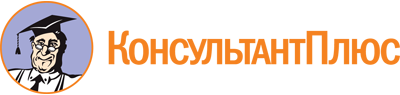 Приказ Минтруда России от 04.10.2022 N 614н
"Об утверждении профессионального стандарта "Специалист в области инженерно-гидрометеорологических изысканий для градостроительной деятельности"
(Зарегистрировано в Минюсте России 08.11.2022 N 70863)Документ предоставлен КонсультантПлюс

www.consultant.ru

Дата сохранения: 08.12.2022
 1583Регистрационный номерИнженерно-гидрометеорологические изыскания в градостроительной деятельности10.030(наименование вида профессиональной деятельности)кодКомплексное изучение гидрометеорологических условий территории (района, площадки, участка, трассы) строительства и прогноз возможных изменений этих условий в результате взаимодействия с проектируемым объектом с целью получения необходимых и достаточных материалов для принятия обоснованных проектных решений2112Метеорологи--(код ОКЗ <1>)(наименование)(код ОКЗ)(наименование)71.12.45Инженерные изыскания в строительстве71.12.54Работы полевые и изыскания в области гидрометеорологии и смежных с ней областях, экспедиционные обследования объектов окружающей среды с целью оценки уровней загрязнения(код ОКВЭД <2>)(наименование вида экономической деятельности)Обобщенные трудовые функцииОбобщенные трудовые функцииОбобщенные трудовые функцииТрудовые функцииТрудовые функцииТрудовые функциикоднаименованиеуровень квалификациинаименованиекодуровень (подуровень) квалификацииAВыполнение инженерно-гидрометеорологических изысканий для подготовки документации по планировке территории, проектной документации, строительства, реконструкции объектов капитального строительства6Сбор и обобщение материалов гидрометеорологической и картографической изученности территорииA/01.66AВыполнение инженерно-гидрометеорологических изысканий для подготовки документации по планировке территории, проектной документации, строительства, реконструкции объектов капитального строительства6Разработка программы инженерно-гидрометеорологических изысканийA/02.66AВыполнение инженерно-гидрометеорологических изысканий для подготовки документации по планировке территории, проектной документации, строительства, реконструкции объектов капитального строительства6Выполнение полевых гидрометеорологических работ, наблюдений и исследованийA/03.66AВыполнение инженерно-гидрометеорологических изысканий для подготовки документации по планировке территории, проектной документации, строительства, реконструкции объектов капитального строительства6Камеральная обработка материалов инженерно-гидрометеорологических изысканий и составление технического отчетаA/04.66BРуководство процессом инженерно-гидрометеорологических изысканий для подготовки документации по планировке территории, проектной документации, строительства, реконструкции объектов капитального строительства7Подготовка организационно-распорядительной документации на выполнение инженерно-гидрометеорологических изысканий для документации по планировке территории, подготовки проектной документации, строительства, реконструкции объектов капитального строительства в структурном подразделенииB/01.77BРуководство процессом инженерно-гидрометеорологических изысканий для подготовки документации по планировке территории, проектной документации, строительства, реконструкции объектов капитального строительства7Организация, контроль выполнения и приемка результатов инженерно-гидрометеорологических изысканий для подготовки документации по планировке территории, проектной документации, строительства, реконструкции объектов капитального строительстваB/02.77НаименованиеВыполнение инженерно-гидрометеорологических изысканий для подготовки документации по планировке территории, проектной документации, строительства, реконструкции объектов капитального строительстваКодAУровень квалификации6Происхождение обобщенной трудовой функцииОригиналXЗаимствовано из оригиналаКод оригиналаРегистрационный номер профессионального стандартаВозможные наименования должностей, профессийСпециалист по инженерно-гидрометеорологическим изысканиямГидрометеорологГидрологМетеорологОкеанологИнженер-гидрометеорологИнженер-гидрологИнженер-метеорологТребования к образованию и обучениюСреднее профессиональное образование - программы подготовки специалистов среднего звенаилиВысшее образование - бакалавриатТребования к опыту практической работыНе менее трех лет в области инженерно-гидрометеорологических изысканий для лиц со средним профессиональным образованиемОсобые условия допуска к работеПрохождение обязательных предварительных и периодических медицинских осмотров <3>Прохождение обучения мерам пожарной безопасности <4>Прохождение обучения по охране труда и проверки знания требований охраны труда <5>Другие характеристикиРекомендуется дополнительное профессиональное образование - программы повышения квалификации по профилю профессиональной деятельности, осуществляемое не реже одного раза в пять летНаименование документаКодНаименование базовой группы, должности (профессии) или специальностиОКЗ2112МетеорологиЕКС <6>-ИнженерОКПДТР <7>20614ГидрологОКПДТР <7>24078МетеорологОКПДТР <7>25288ОкеанологОКСО <8>1.05.02.02ГидрологияОКСО <8>1.05.02.03МетеорологияОКСО <8>1.05.03.04ГидрометеорологияНаименованиеСбор и обобщение материалов гидрометеорологической и картографической изученности территорииКодA/01.6Уровень (подуровень) квалификации6Происхождение трудовой функцииОригиналXЗаимствовано из оригиналаКод оригиналаРегистрационный номер профессионального стандартаТрудовые действияФормирование запросов в Единый государственный фонд данных о состоянии окружающей среды, ее загрязнении, в Российский регистр гидротехнических сооружений, государственные фонды пространственных данных, территориальные подразделения уполномоченных организаций, иные организации, занимающиеся сбором и хранением гидрометеорологической информации, информации по использованию водных ресурсов, для получения сведений, необходимых для выполнения инженерно-гидрометеорологических изысканийТрудовые действияФормирование запросов на получение материалов изысканий и исследований прошлых лет через Федеральную государственную информационную систему территориального планирования, информационные системы обеспечения градостроительной деятельности, данных иных государственных и негосударственных информационных систем и фондовТрудовые действияСбор данных дистанционного зондирования Земли для получения сведений, необходимых для выполнения инженерно-гидрометеорологических изысканийТрудовые действияПодготовка решения о возможности использования исходных данных на основе их предварительного анализа и (при необходимости) направление письменного запроса заказчику <9> о предоставлении недостающих сведенийТрудовые действияСистематизация материалов гидрометеорологической и картографической изученности территорииТрудовые действияОценка степени гидрологической и метеорологической изученности территории на основе результатов анализа и обобщения собранных и систематизированных материалов для каждого вида и типа разрабатываемой документации, в том числе документации по планировке территории, проектной документации, рабочей документации, с учетом результатов сбора информации на предшествующем этапе градостроительной деятельностиТрудовые действияПроведение гидрометеорологических расчетовТрудовые действияФормирование перечня репрезентативных гидрологических и метеорологических станций (постов) на исследуемой и прилегающей территорииТрудовые действияОрганизация учета полученных материалов изысканий и исследованийНеобходимые уменияПрименять установленные требования к порядку формирования запроса в Федеральную государственную информационную систему территориального планирования, информационные системы обеспечения градостроительной деятельности, государственные фонды пространственных данных, в иные государственные и негосударственные информационные системы, регистры и фондыНеобходимые уменияАнализировать материалы гидрометеорологической и картографической изученности территории в соответствии с задачами инженерно-гидрометеорологических изысканий для каждого вида и типа разрабатываемой документации, в том числе документации по планировке территории, проектной документации, рабочей документации, с учетом результатов сбора информации на предшествующем этапе градостроительной деятельностиНеобходимые уменияОценивать степень гидрологической и метеорологической изученности территории с учетом наличия (либо отсутствия) репрезентативных постов (станций), отвечающих установленным условиямНеобходимые уменияОпределять перечень измерительного оборудования, необходимого для выполнения инженерно-гидрометеорологических изысканийНеобходимые уменияОпределять необходимость организации наблюдений за элементами гидрометеорологического режима и выбирать способы определения требуемых расчетных характеристик в зависимости от степени изученности территории, вида и типа разрабатываемой документации по планировке территории и уровня ответственности проектируемого здания или сооружения в программе инженерных изысканийНеобходимые уменияОпределять число пунктов наблюдений на территории элемента планировочной структуры и на территории объекта строительства с учетом особенностей формирования гидрологического режима и климата, пространственной изменчивости изучаемых элементов режима и протяженности изучаемого участка, схемы размещения и компоновки проектируемых зданий и сооружений в пределах участка изысканий, требований к достоверности расчетных характеристикНеобходимые уменияИспользовать цифровые средства и технологии сбора и обработки материалов гидрометеорологической и картографической изученности территорииНеобходимые уменияОпределять места и условия хранения собранных материалов гидрометеорологической и картографической изученности территорииНеобходимые знанияНормативные правовые акты и документы системы технического регулирования и стандартизации в сфере градостроительной деятельностиНеобходимые знанияТребования нормативных правовых актов и документов системы технического регулирования и стандартизации в сфере градостроительной деятельности к организации, порядку выполнения, составу и результатам инженерно-гидрометеорологических изысканийНеобходимые знанияТребования нормативных правовых актов и документов системы технического регулирования и стандартизации в сфере градостроительной деятельности к порядку и правилам сбора и обработки материалов гидрометеорологической и картографической изученности территорииНеобходимые знанияВиды работ и комплексных исследований, входящих в состав инженерно-гидрометеорологических изысканийНеобходимые знанияПеречень материалов и сведений гидрометеорологической и картографической изученности территории, подлежащих сбору и анализу, и источники получения информации (материалов, сведений)Необходимые знанияПорядок сбора и обработки материалов гидрометеорологической и картографической изученности территории при инженерно-гидрометеорологических изысканиях для подготовки документации различных видов и типов, в том числе документации по планировке территории, проектной документации, рабочей документации, с учетом результатов сбора гидрометеорологической и картографической информации на предшествующем этапе градостроительной деятельностиНеобходимые знанияКритерии определения степени гидрологической и метеорологической изученности территорииНеобходимые знанияХарактеристики и критерии опасных гидрометеорологических процессов и явленийНеобходимые знанияГидроморфологическая типизация речных русел и русловых процессовНеобходимые знанияМетоды и порядок расчета гидрологических и метеорологических характеристик на основе анализа и обобщения материалов гидрометеорологических наблюденийНеобходимые знанияПорядок и принципы выбора репрезентативных гидрологических и метеорологических станций-аналогов (постов)Необходимые знанияТребования нормативных правовых актов и документов системы технического регулирования и стандартизации к достоверности результатов наблюдений на территории элемента планировочной структуры и на территории объекта строительстваФакторы техногенного воздействия, влияющие на изменение состояния компонентов природной среды: водных объектов и погодно-климатических условийСпособы определения требуемых расчетных характеристик элементов гидрометеорологического режимаОсобенности гидрологических режимов водных объектовХарактеристики условий, влияющих на организацию изыскательских работВиды, правила эксплуатации и метрологического обслуживания измерительного оборудования, необходимого для выполнения инженерно-гидрометеорологических изысканийПравила учета и хранения материалов гидрометеорологической и картографической изученности территорииЦифровые средства и технологии сбора и обработки материалов гидрометеорологической и картографической изученности территорииПравила и стандарты системы контроля (менеджмента) качества в изыскательской (проектно-изыскательской) организацииДругие характеристики-НаименованиеРазработка программы инженерно-гидрометеорологических изысканийКодA/02.6Уровень (подуровень) квалификации6Происхождение трудовой функцииОригиналXЗаимствовано из оригиналаКод оригиналаРегистрационный номер профессионального стандартаТрудовые действияФормирование перечня основных задач инженерно-гидрометеорологических изысканий с учетом задания на выполнение инженерных изысканийТрудовые действияПодготовка аналитического заключения о гидрометеорологической изученности территорииТрудовые действияПодготовка таблицы видов и объемов выполняемых работ по инженерно-гидрометеорологическим изысканиямТрудовые действияПодготовка физико-географической характеристики района работ, включающей сведения о гидрографической сети района изысканий, об основных чертах гидрологического режима водных объектов и о возможности проявления опасных гидрометеорологических процессов, явленийТрудовые действияПодготовка обоснования методики полевых и камеральных инженерно-гидрометеорологических изыскательских работ (состав, объем, технологии выполнения инженерно-гидрометеорологических изысканий)Трудовые действияПодготовка графических и текстовых приложений программы инженерно-гидрометеорологических изысканийТрудовые действияОформление программы инженерно-гидрометеорологических изысканийТрудовые действияСогласование проекта программы инженерно-гидрометеорологических изысканий и программ видов инженерных изысканий (при необходимости)Необходимые уменияОпределять состав, объемы, методики и технологии инженерно-гидрометеорологических изыскательских работ в соответствии со степенью гидрометеорологической изученности территории, видом и характером градостроительной деятельности (в том числе - видом и типом документации по планировке территории) и заданием заказчикаНеобходимые уменияАнализировать гидрометеорологические характеристики исследуемой территорииНеобходимые уменияОценивать степень опасности гидрометеорологических процессов и явленийНеобходимые уменияОпределять перечень необходимых мероприятий по охране окружающей среды и соблюдению охраны труда при выполнении инженерно-гидрометеорологических изысканийНеобходимые уменияОпределять перечень необходимых графических и текстовых приложений для формирования программы инженерно-гидрометеорологических изысканийНеобходимые уменияПрименять требования нормативных правовых актов и документов системы технического регулирования и стандартизации к оформлению программы инженерно-гидрометеорологических изысканийНеобходимые уменияПрименять специализированные программные средства при составлении программы инженерно-гидрометеорологических изысканийНеобходимые знанияНормативные правовые акты и документы системы технического регулирования и стандартизации в сфере градостроительной деятельностиНеобходимые знанияТребования нормативных правовых актов и документов системы технического регулирования и стандартизации в сфере градостроительной деятельности к порядку выполнения, составу и результатам инженерно-гидрометеорологических изысканийНеобходимые знанияТребования нормативных правовых актов и документов системы технического регулирования и стандартизации в сфере градостроительной деятельности к разработке и оформлению программы инженерно-гидрометеорологических изысканийНеобходимые знанияКлассификация и характеристики видов и типов документации по планировке территории, уровней ответственности зданий и сооруженийНеобходимые знанияВиды инженерно-гидрометеорологических исследованийНеобходимые знанияМетодики и технологии инженерно-гидрометеорологических изысканийНеобходимые знанияМетоды работы в специализированных программных средствахНеобходимые знанияТребования нормативных правовых актов и документов системы технического регулирования и стандартизации в сфере градостроительной деятельности к порядку согласования программы инженерно-гидрометеорологических изысканийНеобходимые знанияПравила и стандарты системы контроля (менеджмента) качества в изыскательской (проектно-изыскательской) организацииНеобходимые знанияТребования нормативных правовых актов по охране труда, пожарной безопасности и охране окружающей природной средыДругие характеристики-НаименованиеВыполнение полевых гидрометеорологических работ, наблюдений и исследованийКодA/03.6Уровень (подуровень) квалификации6Происхождение трудовой функцииОригиналXЗаимствовано из оригиналаКод оригиналаРегистрационный номер профессионального стандартаТрудовые действияПолучение и сдача на хранение оборудования, приборов, инструментов и полевого снаряжения, необходимых для выполнения инженерно-гидрометеорологических изысканийТрудовые действияНаземное рекогносцировочное обследование водных объектов, зон и территорий планируемого и установленного размещения объектов капитального строительстваТрудовые действияПроведение аэровизуальных наблюдений и дешифрования данных дистанционного зондирования ЗемлиТрудовые действияПервичная камеральная обработка и систематизация полевых материалов и данных инженерно-гидрометеорологических изысканийТрудовые действияВыполнение гидрометрических работТрудовые действияВыполнение гидролого-морфологических и морфометрических работТрудовые действияПроведение гидрологических наблюденийТрудовые действияПроведение метеорологических наблюденийТрудовые действияОтбор пробы воды, снега, воздуха, атмосферных осадков и выпаденийТрудовые действияТекущая обработка материалов изысканий и подготовка качественного прогноза изменений инженерно-гидрометеорологических условийТрудовые действияОценка достаточности результатов выполненных полевых работ для решения задач предварительного районирования территории, размещения и компоновки объектов, построения сети дальнейших наблюденийТрудовые действияПодготовка отчетных материалов по результатам выполнения инженерно-гидрометеорологических изысканийНеобходимые уменияВыбирать виды и методы проведения необходимых исследований в зависимости от задач инженерно-гидрометеорологических изысканий для подготовки документации различных видов и типов, в том числе документации по планировке территории, проектной документации, рабочей документации, с учетом результатов, полученных на предшествующем этапе градостроительной деятельностиНеобходимые уменияАнализировать гидрометеорологические условия территории и/или акватории и оценивать уровень их сложностиНеобходимые уменияАнализировать и интерпретировать аэрокосмические материалы и данные аэрофотоснимковНеобходимые уменияСистематизировать материалы гидрометеорологических наблюдений и работНеобходимые уменияПрименять требования нормативных правовых актов и документов системы технического регулирования и стандартизации в сфере градостроительной деятельности к порядку отбора и анализа пробы воды, снега, воздуха, атмосферных осадков и выпаденийНеобходимые уменияПрименять требования нормативных правовых актов и документов системы технического регулирования и стандартизации в сфере градостроительной деятельности к порядку подготовки отчетных материаловНеобходимые уменияПрименять специализированные программные продукты для проведения первичной камеральной обработки и систематизации полевых материалов и данных инженерно-гидрометеорологических изысканийНеобходимые уменияВыбирать методики проведения первичной камеральной обработки полевых материалов инженерно-гидрометеорологических изысканийНеобходимые уменияВыбирать необходимое сочетание различных методов исследования для точной и достоверной интерпретации результатов изыскательских работНеобходимые уменияОценивать достаточность результатов полевых работ для решения задач предварительного районирования территории, размещения и компоновки объектов, построения сети дальнейших наблюденийНеобходимые уменияОпределять необходимость в проведении дополнительных и/или специальных исследованияхНеобходимые уменияОценивать изменения гидрометеорологических условий территории/акватории за прошедший период строительства и эксплуатации объекта капитального строительстваНеобходимые уменияВыявлять наличие опасных гидрометеорологических процессов, анализировать их, оценивать степень их опасностиНеобходимые уменияОпределять продолжительность наблюдений при инженерно-гидрометеорологических изысканиях в соответствии со временем, необходимым для установления с достаточной достоверностью корреляционных связей между изучаемыми характеристиками, получаемыми за одновременный период наблюдений на площадке строительства и на опорном посту-аналогеНеобходимые уменияВыбирать методику выполнения гидрометрических работНеобходимые уменияВыбирать методику выполнения гидролого-морфологических и морфометрических работНеобходимые знанияНормативные правовые акты и документы системы технического регулирования и стандартизации в сфере градостроительной деятельностиНеобходимые знанияТребования нормативных правовых актов и документов системы технического регулирования и стандартизации в сфере градостроительной деятельности к порядку проведения, составу и результатам инженерно-гидрометеорологических изысканийНеобходимые знанияТребования нормативных правовых актов и документов системы технического регулирования и стандартизации в сфере градостроительной деятельности к видам, порядку и методикам проведения гидрологических и метеорологических наблюденийНеобходимые знанияТребования нормативных правовых актов и документов системы технического регулирования и стандартизации в сфере градостроительной деятельности к оформлению текстовых, табличных и графических материалов инженерно-гидрометеорологических изысканийНеобходимые знанияТребования нормативных правовых актов и документов системы технического регулирования и стандартизации в сфере градостроительной деятельности к порядку отбора и анализа проб воды, снега, воздуха, атмосферных осадков и выпаденийНеобходимые знанияТребования нормативных правовых актов и документов системы технического регулирования и стандартизации в сфере градостроительной деятельности к порядку подготовки отчетных материалов по результатам инженерно-гидрометеорологических изысканийНеобходимые знанияКатегории сложности инженерно-гидрометеорологических и иных природных условий, а также категории опасности природных воздействийНеобходимые знанияПравила проведения первичной камеральной обработки полевых материалов инженерно-гидрометеорологических изысканийНеобходимые знанияВиды и правила эксплуатации оборудования, приборов, инструментов и полевого снаряжения, необходимых для выполнения инженерно-гидрометеорологических изысканийНеобходимые знанияМетоды работы в специализированных программных продуктах для проведения камеральной обработки полевых материалов инженерно-гидрометеорологических изысканийНеобходимые знанияСостав работ (измерений), выполняемых при гидрологических и метеорологических наблюденияхНеобходимые знанияВиды средств измерений, используемых при выполнении инженерно-гидрометеорологических изысканий, методики (методы) их использованияНеобходимые знанияМетодика и правила выполнения гидрометрических работНеобходимые знанияМетодика и правила выполнения гидролого-морфологических и морфометрических работНеобходимые знанияПорядок и методы изучения опасных гидрометеорологических процессовНеобходимые знанияПорядок и методы составления качественного прогноза изменений гидрометеорологических условий исследуемой территорииНеобходимые знанияМетоды оценки достаточности результатов полевых изыскательских работ, выполненных полевых работ для решения задач предварительного районирования территории, размещения и компоновки объектов, построения сети дальнейших наблюденийТехнологии производства инженерно-гидрометеорологических изысканийВиды аэросъемок и космических съемокМетодики и порядок анализа результатов предварительного дешифрирования аэроматериалов и космических материаловУсловия, определяющие способ получения расчетных гидрометеорологических характеристикПеречень опасных гидрометеорологических процессов и явлений и критерии их учета при проектированииПравила и стандарты системы контроля (менеджмента) качества в изыскательской (проектно-изыскательской) организацииТребования нормативных правовых актов по охране труда, пожарной безопасности и охране окружающей природной средыДругие характеристики-НаименованиеКамеральная обработка материалов инженерно-гидрометеорологических изысканий и составление технического отчетаКодA/04.6Уровень (подуровень) квалификации6Происхождение трудовой функцииОригиналXЗаимствовано из оригиналаКод оригиналаРегистрационный номер профессионального стандартаТрудовые действияОбработка данных гидрометеорологических наблюдений и анализ материалов полевых исследованийТрудовые действияВыполнение гидрологических расчетовТрудовые действияВыполнение метеорологических расчетовТрудовые действияПодготовка количественного прогноза изменений гидрометеорологических условий и рекомендаций для принятия проектно-планировочных решений, в том числе решений по инженерной защите территории от опасных процессовТрудовые действияОформление текстовых и графических приложений технического отчетаТрудовые действияСоставление текста технического отчета по результатам инженерно-гидрометеорологических изысканийНеобходимые уменияПрименять требования нормативных правовых актов и документов системы технического регулирования и стандартизации при составлении акта о приемке полевых материаловНеобходимые уменияВыбирать методики метеорологических и гидрологических расчетовНеобходимые уменияАнализировать данные гидрометеорологических наблюденийНеобходимые уменияАнализировать материалы полевых исследованийНеобходимые уменияОценивать гидрометеорологические условия исследуемой территории с учетом специфики проектируемых объектовНеобходимые уменияПрогнозировать изменения гидрометеорологических условий в результате строительства объектов и определять перечень рекомендаций для принятия решений по инженерной защите территории и объектов от опасных процессовНеобходимые уменияПрименять требования нормативных правовых актов и документов системы технического регулирования и стандартизации в сфере градостроительной деятельности к составлению текстовой и графической частей технического отчетаНеобходимые уменияОценивать соответствие материалов технического отчета требованиям заказчика, в том числе к предоставлению материалов в цифровом видеНеобходимые уменияОпределять расчетные гидрологические (метеорологические) характеристики для обоснования проектных решенийНеобходимые уменияВыбирать методы прогнозной оценки изменений гидрометеорологических условий территории в соответствии с задачами изысканий, сложностью гидрометеорологических условий и уровнем ответственности зданий и сооруженийНеобходимые уменияОценивать достаточность в техническом отчете сведений и данных о гидрометеорологических условиях территории, прогнозе их возможных изменений в период строительства и эксплуатации зданий и сооружений для принятия проектных и (или) планировочных решений, для принятия решений по организации локального гидрометеорологического мониторинга развития и активизации опасных процессов (явлений) в соответствии с требованиями нормативно-технической документацииНеобходимые уменияПри наличии или возможности проявления на территории (акватории), планируемой для хозяйственного освоения, опасных гидрометеорологических процессов и явлений, оценивать достаточность содержащихся в техническом отчете сведений и материалов для установления гидрометеорологических характеристик и прогноза развития отмечаемых процессов и явлений с детальностью, отвечающей задачам, решаемым на соответствующих этапах градостроительной деятельности и этапах изысканийНеобходимые уменияПри наличии или возможности проявления на территории (акватории), планируемой для хозяйственного освоения, опасных гидрометеорологических процессов и явлений, давать для принятия решений по организации локального гидрометеорологического мониторинга развития и активизации опасных процессов (явлений) с целью предупреждения их развития и минимизации последствий негативного воздействия на сооружения в период строительства и эксплуатацииУвязывать между собой результаты отдельных видов гидрометеорологических исследованийПодготавливать результаты инженерных изысканий в форме, позволяющей осуществлять их использование при формировании и ведении информационной моделиПрименять специальное программное обеспечение для обработки, систематизации и анализа гидрометеорологической информацииИспользовать технологии информационного моделирования при решении специализированных задач на различных этапах выполнения инженерных изысканийОпределять требования к среде общих данных информационной модели объекта капитального строительства в области сведений, документов и материалов, формируемых в электронном виде, на этапах выполнения инженерных изысканийОсуществлять, валидацию цифровой информационной модели инженерных изысканий в соответствии с требованиями документов по стандартизацииПринимать решение о выборе программных и технических средств при формировании и ведении информационной модели объекта капитального строительстваАнализировать проектные данные, представленные в форме информационной модели объекта капитального строительства в области сведений, документов и материалов, формируемых в электронном виде, на этапах выполнения инженерных изысканийОпределять необходимость и порядок внесения изменений в информационную модель объекта капитального строительства в области сведений, документов и материалов, формируемых в электронном виде, на этапах выполнения инженерных изысканийПрименять требования нормативных правовых актов и документов системы технического регулирования и стандартизации к подготовке рекомендаций по проектированию и проведению строительных работ в соответствии с результатами инженерно-гидрометеорологических изысканийНеобходимые знанияНормативные правовые акты и документы системы технического регулирования и стандартизации в сфере градостроительной деятельностиНеобходимые знанияТребования нормативных правовых актов и документов системы технического регулирования и стандартизации в сфере градостроительной деятельности к порядку выполнения, составу и результатам инженерно-гидрометеорологических изысканийНеобходимые знанияТребования нормативных правовых актов и документов системы технического регулирования и стандартизации в сфере градостроительной деятельности к порядку и методам камеральной обработки материалов инженерно-гидрометеорологических изысканийНеобходимые знанияТребования нормативных правовых актов и документов системы технического регулирования и стандартизации в сфере градостроительной деятельности к порядку подготовки, форме и составу технического отчета о результатах инженерно-гидрометеорологических изысканийНеобходимые знанияТребования нормативных правовых актов и документов системы технического регулирования и стандартизации в сфере градостроительной деятельности к подготовке рекомендаций по проектированию и проведению строительных работ в соответствии с результатами инженерно-гидрометеорологических изысканийНеобходимые знанияМетоды физического и числового (математического) моделирования при составлении количественного прогноза изменений инженерно-гидрометеорологических условий исследуемой территорииНеобходимые знанияПорядок и методы обработки данных лабораторных испытаний, гидрометеорологических наблюдений и доработки предварительных материалов полевых исследованийНеобходимые знанияМетодики и порядок выполнения гидрометеорологических расчетовНеобходимые знанияВиды лабораторных исследований, используемых в процессе инженерно-гидрометеорологических изысканийНеобходимые знанияПравила производства работ в районах развития опасных гидрометеорологических процессовНеобходимые знанияГосударственные информационные системы обеспечения градостроительной деятельностиНеобходимые знанияСпециализированное программное обеспечение для проведения гидрологических, метеорологических расчетовНеобходимые знанияГеоинформационные системы, системы автоматизированного проектированияНеобходимые знанияПринципы, алгоритмы и стандарты работы в программных и технических средствах при формировании и ведении информационной модели объекта капитального строительства в области сведений, документов и материалов, формируемых в электронном виде, на этапах выполнения инженерных изысканийЦели, задачи и принципы при формировании и ведении информационной модели объекта капитального строительства в области сведений, документов и материалов, формируемых в электронном виде, на этапах выполнения инженерных изысканийСтандарты и своды правил формирования и ведения информационной модели объекта капитального строительства в области сведений, документов и материалов, формируемых в электронном виде, на этапах выполнения инженерных изысканийФункциональные возможности программных и технических средств при формировании и ведении информационной модели объекта капитального строительства в области сведений, документов и материалов, формируемых в электронном виде, на этапах выполнения инженерных изысканийНормативные требования к созданию, валидации и ведению цифровой информационной модели инженерных изысканийПравила и стандарты системы контроля (менеджмента) качества в изыскательской (проектно-изыскательской) организацииТребования нормативных правовых актов по охране труда, пожарной безопасности и охране окружающей природной средыДругие характеристики-НаименованиеРуководство процессом инженерно-гидрометеорологических изысканий для подготовки документации по планировке территории, проектной документации, строительства, реконструкции объектов капитального строительстваКодBУровень квалификации7Происхождение обобщенной трудовой функцииОригиналXЗаимствовано из оригиналаКод оригиналаРегистрационный номер профессионального стандартаВозможные наименования должностей, профессийГлавный специалист по инженерно-гидрометеорологическим изысканиямГлавный гидрометеорологГлавный гидрологГлавный метеорологГлавный океанологТребования к образованию и обучениюВысшее образование - магистратураТребования к опыту практической работыНе менее пяти лет в области инженерно-гидрометеорологических изысканийОсобые условия допуска к работеПрохождение обязательных предварительных и периодических медицинских осмотровПрохождение обучения мерам пожарной безопасностиПрохождение обучения по охране труда и проверки знания требований охраны трудаДругие характеристикиРекомендуется дополнительное профессиональное образование - программы повышения квалификации по профилю профессиональной деятельности, осуществляемое не реже одного раза в пять летНаименование документаКодНаименование базовой группы, должности (профессии) или специальностиОКЗ2112МетеорологиЕКС-Главный специалист в отделе инженерных изысканийОКПДТР20614ГидрологОКПДТР24078МетеорологОКПДТР25288ОкеанологОКСО1.05.04.04ГидрометеорологияНаименованиеПодготовка организационно-распорядительной документации на выполнение инженерно-гидрометеорологических изысканий для документации по планировке территории, подготовки проектной документации, строительства, реконструкции объектов капитального строительства в структурном подразделенииКодB/01.7Уровень (подуровень) квалификации7Происхождение трудовой функцииОригиналXЗаимствовано из оригиналаКод оригиналаРегистрационный номер профессионального стандартаТрудовые действияПодготовка проекта задания на выполнение инженерно-гидрометеорологических изысканий по запросу заказчика (либо оказание помощи при подготовке задания)Трудовые действияНаправление запросов на получение права на использование земельных участков и водных объектов для целей выполнения инженерно-гидрометеорологических изысканийТрудовые действияСоставление графиков выполнения всех видов работ в составе инженерно-гидрометеорологических изысканийТрудовые действияФормирование состава исполнителей работ по инженерно-гидрометеорологическим изысканиямТрудовые действияПодготовка заданий на выполнение работ по инженерно-гидрометеорологическим изысканиям для сотрудников изыскательской (проектно-изыскательской) организации, смежных подразделений изыскательской (проектно-изыскательской) организацииТрудовые действияФормирование заданий субподрядным организациям на выполнение поручаемых им работНеобходимые уменияОпределять порядок реализации комплексов работ по инженерно-гидрометеорологическим изысканиям на текущий и перспективный периодНеобходимые уменияОпределять сроки выполнения инженерно-гидрометеорологических изысканий в соответствии с характеристиками объекта строительства и исходными даннымиНеобходимые уменияОпределять перечень и состав работ по выполнению инженерно-гидрометеорологических изысканий в соответствии с заданием заказчика, условиями договора и программой инженерно-гидрометеорологических изысканийНеобходимые уменияОпределять состав конкретных исполнителей инженерных изысканий в соответствии с установленными критериями и видами инженерно-гидрометеорологических изысканийНеобходимые уменияОбосновывать необходимость привлечения субподрядных проектных организаций и определять состав заданий на выполнение поручаемых им работНеобходимые уменияПрименять специализированные программные продукты для формирования организационно-распорядительной документацииНеобходимые уменияОпределять необходимость уточнения задания на выполнение инженерно-гидрометеорологических изысканий и формулировать соответствующие предложения заказчикуНеобходимые уменияОценивать достаточность, актуальность и качество предоставленных заказчиком исходных данных для выполнения инженерно-гидрометеорологических изысканий с принятием решения о возможности их использования либо о направлении письменного запроса заказчику о необходимости получения недостающих сведенийНеобходимые уменияПрименять правила направления запросов на получение права на использование земельных участков и водных объектов для целей выполнения инженерно-гидрометеорологических изысканий и земельных отношенийНеобходимые знанияНормативные правовые акты и документы системы технического регулирования и стандартизации в сфере градостроительной деятельностиНеобходимые знанияТребования нормативных правовых актов и документов системы технического регулирования и стандартизации в сфере градостроительной деятельности к порядку выполнения, составу и результатам инженерно-гидрометеорологических изысканийНеобходимые знанияТребования нормативных правовых актов и документов системы технического регулирования и стандартизации в сфере градостроительной деятельности к порядку составления, форме и содержанию задания на выполнение инженерно-гидрометеорологических изысканийНеобходимые знанияТребования нормативных правовых актов и документов системы технического регулирования и стандартизации в сфере градостроительной деятельности к порядку составления, форме и содержанию программы инженерно-гидрометеорологических изысканийНеобходимые знанияВиды инженерно-гидрометеорологических исследованийНеобходимые знанияПорядок и методы выполнения инженерно-гидрометеорологических изысканийНеобходимые знанияПорядок подготовки и согласования с заказчиком договорной документации на выполнение инженерно-гидрометеорологических изысканийНеобходимые знанияПорядок внесения изменений и дополнений в материалы инженерно-гидрометеорологических изысканийНеобходимые знанияТребования нормативных правовых актов и документов системы технического регулирования и стандартизации в сфере градостроительной деятельности к квалификации специалистов по инженерно-гидрометеорологическим изысканиямНеобходимые знанияСтандарты делопроизводства (классификация документов, порядок оформления, регистрации)Необходимые знанияПринципы, алгоритмы и стандарты работы в программных и технических средствах при формировании и ведении информационной модели объекта капитального строительства в области сведений, документов и материалов, формируемых в электронном виде, на этапах выполнения инженерных изысканийНеобходимые знанияЦели, задачи и принципы при формировании и ведении информационной модели объекта капитального строительства в области сведений, документов и материалов, формируемых в электронном виде, на этапах выполнения инженерных изысканийНеобходимые знанияСтандарты и своды правил формирования и ведения информационной модели объекта капитального строительства в области сведений, документов и материалов, формируемых в электронном виде, на этапах выполнения инженерных изысканийНеобходимые знанияМетоды работы в программных продуктах для формирования организационно-распорядительной документацииНеобходимые знанияПравила и стандарты системы контроля (менеджмента) качества в изыскательской (проектно-изыскательской) организацииНеобходимые знанияТребования нормативных правовых актов по охране труда, пожарной безопасности и охране окружающей природной средыДругие характеристики-НаименованиеОрганизация, контроль выполнения и приемка результатов инженерно-гидрометеорологических изысканий для подготовки документации по планировке территории, проектной документации, строительства, реконструкции объектов капитального строительстваКодB/02.7Уровень (подуровень) квалификации7Происхождение трудовой функцииОригиналXЗаимствовано из оригиналаКод оригиналаРегистрационный номер профессионального стандартаТрудовые действияНаправление проекта программы инженерно-гидрометеорологических изысканий на утверждение инициатору (застройщику, техническому заказчику), выполнение работ при необходимости в согласительных процедурахТрудовые действияКонтроль соблюдения требований к охране окружающей природной среды и рациональному использованию недр в процессе выполнения инженерно-гидрометеорологических изысканийТрудовые действияКонтроль соблюдения требований охраны труда и мер безопасности в процессе выполнения инженерно-гидрометеорологических изысканийТрудовые действияТехнический контроль выполнения инженерно-гидрометеорологических изысканийТрудовые действияКонтроль метрологического оснащения и учет приборов и средств измерений, используемых при проведении инженерно-гидрометеорологических изысканийТрудовые действияКонтроль оснащения оборудованием, полевым снаряжением, техническими средствами и организация транспортировки специалистов к месту полевых работТрудовые действияКонтроль качества промежуточных материалов и результатов инженерно-гидрометеорологических изысканийТрудовые действияПодготовка сметно-финансового расчета трудовых и материальных затрат на всех этапах инженерно-гидрометеорологических изысканийТрудовые действияКонтроль устранения выявленных недостатков при выполнении инженерно-гидрометеорологических изысканийТрудовые действияПриемка и утверждение технического отчета о результатах инженерно-гидрометеорологических изысканийТрудовые действияНаправление материалов (результатов) инженерно-гидрометеорологических изысканий на экспертизу, организация и контроль внесения изменений и дополнений по ее результатамТрудовые действияРазработка и внедрение методик и методов выполнения гидрометеорологических исследований, новейших научно-технических достижений и передового опытаТрудовые действияКонтроль подготовки результатов инженерных изысканий в форме, позволяющей осуществлять их использование при формировании и ведении информационной модели объекта капитального строительства в области сведений, документов и материалов, формируемых в электронном виде, на этапах выполнения инженерных изысканийТрудовые действияПредставление материалов и результатов инженерно-гидрометеорологических изысканий для размещения в государственных информационных системахНеобходимые уменияОценивать соответствие состава технического отчета о результатах инженерно-гидрометеорологических изысканий требованиям нормативных правовых актов и документов системы технического регулирования и стандартизации в сфере градостроительной деятельности, программе изысканий, условиям договора, требованиям заданияНеобходимые уменияОценивать технический уровень и экономическую обоснованность выполняемых инженерно-гидрометеорологических изысканийНеобходимые уменияОпределять перечень мероприятий по устранению выявленных недостатков в процессе инженерно-гидрометеорологических изысканийНеобходимые уменияОценивать материалы инженерных изысканий в соответствии с требованиями нормативных правовых актов и документов системы технического регулирования в градостроительной деятельности к полноте, качеству и достоверности данных для проектирования, к обеспечению охраны окружающей природной среды и рационального использования природных ресурсовНеобходимые уменияОценивать обеспеченность работ по инженерно-гидрометеорологическим изысканиям необходимыми материально-техническими ресурсамиНеобходимые уменияОценивать выбранные технические средства и технологии для выполнения программы инженерно-гидрометеорологических изысканий в соответствии с принципами оптимальности, рациональности и инновационностиНеобходимые уменияОценивать оптимальность программы инженерно-гидрометеорологических изысканий и определять необходимость внесения в нее измененийНеобходимые уменияОпределять трудовые и материальные затраты на всех этапах инженерно-гидрометеорологических изысканий посредством их сметно-финансового расчетаНеобходимые уменияОценивать соблюдение требований охраны труда и мер безопасности, требований к охране окружающей природной среды и к рациональному использованию природных ресурсов в процессе выполнения инженерно-гидрометеорологических изысканийНеобходимые уменияПрименять требования нормативных правовых актов и документов системы технического регулирования и стандартизации в сфере градостроительной деятельности при внесении изменений в текстовые и графические материалы инженерно-гидрометеорологических изысканий после получения замечаний в процессе прохождения экспертизы результатов инженерных изысканийНеобходимые уменияИспользовать технологии информационного моделирования при решении специализированных задач на различных этапах выполнения инженерно-гидрометеорологических изысканийНеобходимые уменияОпределять требования к среде общих данных информационной модели объекта капитального строительства в области сведений, документов и материалов, формируемых в электронном виде, на этапах выполнения инженерных изысканийНеобходимые уменияПринимать решение о выборе программных и технических средств при формировании и ведении информационной модели объекта капитального строительства в области сведений, документов и материалов, формируемых в электронном виде, на этапах выполнения инженерных изысканийАнализировать проектные данные, представленные в форме информационной модели объекта капитального строительства в области сведений, документов и материалов, формируемых в электронном виде, на этапах выполнения инженерных изысканийОпределять необходимость и порядок внесения изменений в информационную модель объекта капитального строительства в области сведений, документов и материалов, формируемых в электронном виде, на этапах выполнения инженерных изысканийНеобходимые знанияНормативные правовые акты и документы системы технического регулирования и стандартизации в сфере градостроительной деятельностиНеобходимые знанияТребования нормативных правовых актов и документов системы технического регулирования и стандартизации в сфере градостроительной деятельности к порядку выполнения, составу и результатам инженерно-гидрометеорологических изысканийНеобходимые знанияТребования нормативных правовых актов и документов системы технического регулирования и стандартизации в сфере градостроительной деятельности к составу и содержанию текстовых и графических материалов инженерно-гидрометеорологических изысканийНеобходимые знанияТребования нормативных правовых актов и документов системы технического регулирования и стандартизации в сфере градостроительной деятельности к порядку подготовки и оформления текстовой и графической части технического отчета о проведении инженерно-гидрометеорологических изысканийНеобходимые знанияВиды инженерно-гидрометеорологических исследованийНеобходимые знанияПринципы и порядок ценообразования в области инженерно-гидрометеорологических изысканийНеобходимые знанияПеречень материально-технических ресурсов, необходимых для выполнения инженерно-гидрометеорологических изысканий различного видаНеобходимые знанияПорядок внесения изменений и дополнений в текстовые и графические материалы инженерно-гидрометеорологических изысканий после экспертизыНеобходимые знанияПорядок и правила подготовки и методики сметно-финансового расчета трудовых и материальных затрат на всех этапах инженерно-гидрометеорологических изысканийНеобходимые знанияМетодики контроля технического уровня и экономической обоснованности проводимых инженерно-гидрометеорологических изысканийНеобходимые знанияПринципы, алгоритмы и стандарты работы в программных продуктах для выполнения инженерно-гидрометеорологических изысканийНеобходимые знанияГосударственные информационные системы обеспечения градостроительной деятельностиНеобходимые знанияМетоды работы в специализированном программном обеспечении для выполнения необходимых гидрометеорологических расчетовНеобходимые знанияПринципы, алгоритмы и стандарты работы в программных и технических средствах при формировании и ведении информационной модели объекта капитального строительства в области сведений, документов и материалов, формируемых в электронном виде, на этапах выполнения инженерных изысканийЦели, задачи и принципы при формировании и ведении информационной модели объекта капитального строительства в области сведений, документов и материалов, формируемых в электронном виде, на этапах выполнения инженерных изысканийСтандарты и своды правил формирования и ведения информационной модели объекта капитального строительства в области сведений, документов и материалов, формируемых в электронном виде, на этапах выполнения инженерных изысканийМетоды проверки и оптимизации объема данных информационной модели объекта капитального строительства для размещения в среде общих данныхМетоды контроля качества информационной модели объекта капитального строительства в области сведений, документов и материалов, формируемых в электронном виде, на этапах выполнения инженерных изысканийФункциональные возможности программных и технических средств при формировании и ведении информационной модели объекта капитального строительства в области сведений, документов и материалов, формируемых в электронном виде, на этапах выполнения инженерных изысканийПравила и стандарты системы контроля (менеджмента) качества в изыскательской (проектно-изыскательской) организацииТребования нормативных правовых актов по охране труда, пожарной безопасности и охране окружающей природной средыДругие характеристики-Совет по профессиональным квалификациям в области инженерных изысканий, градостроительства, архитектурно-строительного проектирования, город МоскваСовет по профессиональным квалификациям в области инженерных изысканий, градостроительства, архитектурно-строительного проектирования, город МоскваПредседательПосохин Михаил МихайловичАссоциация саморегулируемых организаций Общероссийская негосударственная некоммерческая организация - общероссийское межотраслевое объединение работодателей "Национальное объединение саморегулируемых организаций, основанных на членстве лиц, выполняющих инженерные изыскания, и саморегулируемых организаций, основанных на членстве лиц, осуществляющих подготовку проектной документации", город МоскваООО "ИРСК "ЭВКЛИД", город Москва